YEAR 9 Project Based Learning: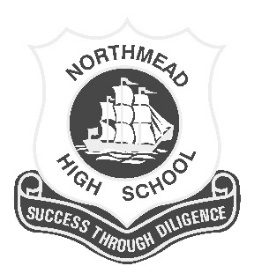  “How can we heal our humanity?”Online Journal Marking Criteria:Date Issued: 18TH Feb 2019Time to complete the task:  3 weeks (INTENSIVE)Due: Mon/Tue/Wed                    ( 11/12/13 March 2019)Google Classroom Code:     g4zp32Task DescriptionOur nation needs healing: healing from racial division, healing from bigotry and oppression and healing from fear.  You will explore how we can start the process toward conflict resolution and lasting peace in a time of tension and turmoil. As you investigate the origins and effects of our nation’s history, you will start to change the narrative. You will unpack the meaning of privilege, deconstruct the myth of power and understand diverse perspectives. Focus on LGBTQI, women, cultural groups, Aboriginal and Torres Strait Islander, Asian, Refugees or people with disabilities.PART 1: Presentation of your product/deliverable at the NCAPAHS Summit (GROUP SUBMISSION)In groups of 3-4 you will deliver your product that addresses the driving question “How can we heal our Humanity” in a 5-minute interactive session in front of an audience. Products/deliverables may include but are not limited to: Artworks, Impact endeavours (campaigns, donation drives), Culinary experiences, Performances (dance, rap, acoustic), Talks, Poem/book/form of writing, role plays. Supporting Questions:How do people talk about differences and hear each other?What voices are we not hearing?How does this impact the shaping of individual identity?How do we experience each other’s stories?What choices do you face when speaking up?What power lies in demographics?How do these impact on group identity?What does it mean to listen honestly and speak honestly?How can we foster the better side of human nature?How does each person’s story contribute to the larger narrative of Australian history? (resilience, overcoming adversity)PART 2 – Personal ONLINE journal                             (Google Doc – shared with your HSIE AND PDHPE teachers)Throughout the process of creating your product, you will be required to complete an online journal in Google docs that documents the process, research, meetings and required PDHPE and HSIE components. You will be required to update your journal whenever you work on the project so that the teachers can see the progress you have made along the way.  What MUST be included in your journal:"Meeting" minutes Evidence of the distribution of rolesAllocation of reading/listening resources and nots of discussion on those resourcesWhere the group is up to What is required to move forwardIdeas/feedback discussed at the meetingsConcept mapsDraftsAny research information found (Links to websites and resources)Required free writing on discriminationRequired free writing on progressive ideasAnnotations on allocated reading/listening resourceSelf - Reflection of own participation within the groupThis Online Journal will be checked by your Geography, History and PDHPE Teachers regularly. Below are the dates for parts of the journal to be completed by. The final journal must be submitted via Google Classroom by 10.00PM on 8/3/19.TasksDue Date(s):Evidence of the distribution of roles P1                   19/2Meeting minutes Allocation of reading/listening resources and dates for discussion on those resourcesWhere the group is up to each meetingWhat is required to move forwardIdeas/feedback discussed at the meetingsP3                  20/2P1                  27/2Meeting minutes Allocation of reading/listening resources and dates for discussion on those resourcesWhere the group is up to each meetingWhat is required to move forwardIdeas/feedback discussed at the meetingsP3                  20/2P1                  27/2Meeting minutes Allocation of reading/listening resources and dates for discussion on those resourcesWhere the group is up to each meetingWhat is required to move forwardIdeas/feedback discussed at the meetingsP3                  20/2P1                  27/2Meeting minutes Allocation of reading/listening resources and dates for discussion on those resourcesWhere the group is up to each meetingWhat is required to move forwardIdeas/feedback discussed at the meetingsP3                  20/2P1                  27/2Concept maps for task/themes/ideasP4                  18/2Draft #1P3                   20/2Draft #2P1                  27/2Any research information found (Links to websites and resources)Week 6 HSIERequired “Free writing” on discrimination (PDHPE)Week 6 PDHPERequired “Free writing” on Progressive ideas (HSIE)Week 6 HSIESelf - Reflection of own participation within the groupWays to improve participation4/3The following will be assessed:HISTORY OR GEOGRAPHYGeographyGE5.2: Extensively explains processes and influences that form and transform places and environmentsGE5.3:  Comprehensively analyses the effect of interactions and connections between people, places and environmentsGE5.8: Communicates geographical information in detail to a range of audiences using a variety of strategies /5              /10              /5                                                                                                                              TOTAL GEOGRAPHY MARK             /20HistoryHT5.2: Correctly sequences and explains the significant patterns of continuity and change in the development of the modern world and Australia.HT5.3:  Thoroughly explains and analyses the motives and actions of past individuals and groups in the historical contexts that shaped the modern world and AustraliaHT5.10: Selects and uses appropriate oral, written, visual and digital forms to communicate effectively about the past for different audiences               /5             /10               /5                                                                                                                                     TOTAL HISTORY MARK             /20PDHPE PD5.3:  Thoroughly analyses factors and strategies that enhance inclusivity, equality and respectful relationships                                                                                                                                          TOTAL PDHPE MARK             /20TOTAL PBL MARK     /40Teacher comments:Teacher comments: